ZARZĄDZENIE Nr 40. 2020GMINNEGO KOMISARZA SPISOWEGO
z dnia 22mąja 2020 roku
w sprawie powołania Gminnego Biura SpisowegoNa podstawie art. 18 ust. 1 pkt. 3 ustawy z dnia 31 lipca 2019r.o powszechnym spisie rolnym w 2020r. (Dz. U. z 2019r.,poz.l728)
           §1. Dnia 8 czerwca 2020r. tworzy się Gminne Biuro Spisowe z siedzibą w Urzędzie Gminy w Sadkach ul. Strażacka 11 do wykonywania prac związanych z przygotowaniem i przeprowadzeniem Powszechnego Spisu Rolnego w 2020r.
           §2. W skład Gminnego Biura Spisowego wchodzą następujący pracownicy Urzędu Gminy:
1.Maria Stępniewska - Z-ca Gminnego Komisarza Spisowego oraz Koordynator
2.Krystian Stępniewski – Członek
           §3. Do zadań Gminnego Biura spisowego należą obowiązki:§4. Realizacja zadań o których mowa w §3 następować będzie w terminach określonych w harmonogramie prac związanych z przygotowaniem i realizacją Powszechnego Spisu Rolnego w 2020 roku.§5. Zarządzenie wchodzi w życie z dniem podpisania .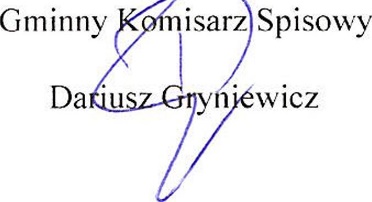 